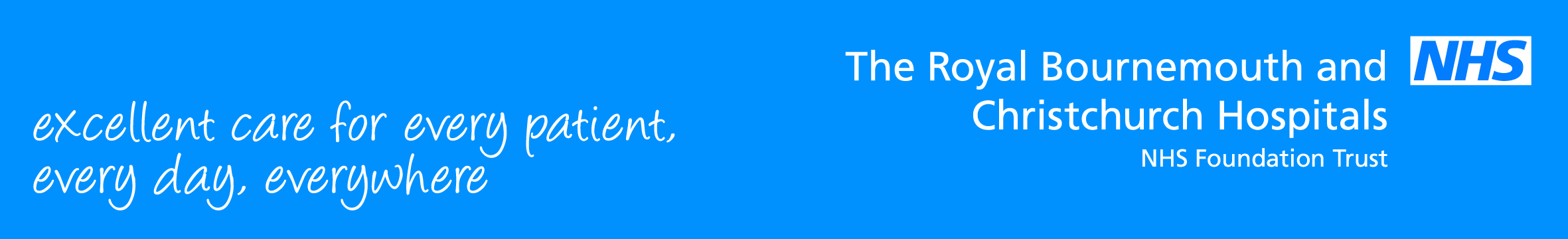 Diabetes and Eating Disorders: A Complex CombinationWednesday July 4 2018Programme subject to alterationTimeSpeakerTopic9.45Introduction to the dayTBC10.00Jacqueline Allan DWEDDWED and the patients perspective10.45Professor Janet TreasureInstitute of Psychiatry                                              Kings College LondonDilemmas for eating disorder services tbc11.30-11.50COFFEE11.50Ms Jacqueline Fosbury,                                              Diabetes Psychotherapy Lead,                              Sussex Community NHS Foundation TrustBinge eating disorder in people with Type 2 diabetes12.35-1.30LUNCH1.30Dr Christopher Garrett,Diabetes Psychiatry Service                                         Kings College LondonTreatment of diabulimia in the context of recurrent diabetic ketoacidosis14.15Dr Marietta StadlerClinical LecturerKings College LondonDeveloping an outpatient based intervention for Type 1 diabetes and eating disorder 15.00-15.15TEA15.15-16.00Laura CleverleyFounder of NinjabeticDiabetes and eating disorders. Do we speak the same language?16.00-16.15Closing words and finishTBC